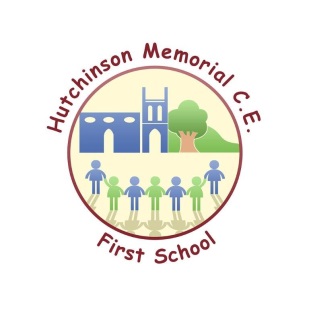 Hutchinson Memorial CE First School – Nursery Sessions Booking FormName of Child: ________________________	Date of Birth: ___________I wish to apply for a nursery place starting ______________________________  (Date).I wish to apply for the following sessions (please tick):                               For all sessions-   please use 15/ 30 hrs funded then pay the additional required. These sessions are chargeable as follows:  Nursery Education Funding (currently 15 hours per week maximum) Extended Funding to 30 hours (if eligible).Any hours in excess of the funded hours will be charged at £4 per hour.Charges are payable half termly in advance unless we receive prior notice of half a term of any changes. Refunds will not be given for non-attendance at pre booked sessions. Meals not taken will be refunded.I confirm that I have read and agree to the Terms & Conditions of the Nursery Policy for Hutchinson Memorial CE First School.    I accept that the session times requested are not guaranteed until confirmation is received in writing from the school.  Signed_____________________________________________ Date_________________
(Person with parental responsibility)Please return to the school office:  Hutchinson Memorial CE First School, Uttoxeter Road, Checkley, Stoke on Trent ST10 4NB or email:  office@hutchinson.staffs.sch.ukMorning session8.45am to 11.30amLunch11.30am to 12.30pmAfternoon session12.30pm to 3.15pmSchool meal £2.50 per dayPacked lunch to be provided (Please tick if applicable).MondayTuesdayWednesdayThursdayFriday